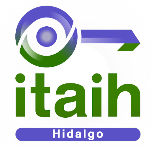 FORMATO DENUNCIAVERIFICACIÓN DE TRATAMIENTO DE DATOS PERSONALESINSTITUTO  DE  TRANSPARENCIA,  ACCESO  A LA INFORMACIÓN PÚBLICA GUBERNAMENTAL Y  PROTECCIÓN DE  DATOS PERSONALES DEL ESTADO DE HIDALGOP   R   E   S   E   N  T  E	Por medio del presente escrito, con fundamento en lo dispuesto por el artículo 158 de la Ley de Protección de Datos Personales en Posesión de Sujetos Obligados Para el Estado de Hidalgo, vengo a interponer DENUNCIA, en materia de PROTECCIÓN DE DATOS PERSONALES.	En tal virtud a efecto de dar cumplimiento a lo establecido por el ordenamiento 159 de la Ley de Protección de Datos Personales en Posesión de Sujetos Obligados Para el Estado de Hidalgo, señalo lo siguiente:I.- NOMBRE DE LA PERSONA QUE DENUNCIA (o en su caso de su representante) _____ ________________________________________________________________________II.- CORREO ELECTRONICO O DOMICILIO PARA OIR Y RECIBIR NOTIFICACIONES __________________________________________________________________________________________________________________________________________________III.- RELACIÓN DE HECHOS Y LOS ELEMENTOS CON QUE CUENTE PARA PROBAR SU DICHO _______________________________________________________________ ________________________________________________________________________________________________________________________________________________________________________________________________________________________________________________________________________________________________________________________________________________________________________IV.- EL RESPONSABLE DENUNCIADO Y SU DOMICILIO __________________________ ________________________________________________________________________V.- AGREGAR DOCUMENTO QUE ACREDITE SU IDENTIDAD (en su caso, también de su representante) _________________________________________________________ ____________________________FIRMA DEL DENUNCIANTE(o de su representante)